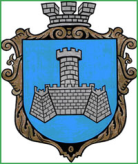 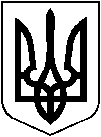 УКРАЇНАм.Хмільник Вінницької областіРОЗПОРЯДЖЕННЯМІСЬКОГО ГОЛОВИвід “18” січня 2021 р.                                                           №15-рПро затвердження графіку чергування працівників виконавчих органів міської радив приміщенні Хмільницької міської  ради  на період карантину   Керуючись ст.ст.42,59 Закону України “Про місцеве самоврядування в Україні”, постанови Кабінету Міністрів України від 22 липня 2020№ 641 «Про встановлення карантину та запровадження посилених протиепідемічних заходів на території із значним поширенням гострої респіраторної хвороби COVID-19, спричиненої коронавірусом SARS-CoV-2» (зі змінами), враховуючи службову записку керуючого справами виконкому міської ради Маташа С.П. від 18.01.2021 р.:Затвердити  на період карантину графік  чергування  працівників виконавчих органів Хмільницької міської ради в приміщенні міської ради з 8.00 год. до 17.00 год. згідно з Додатком.Контроль за виконанням цього розпорядження покласти на керуючого справами виконкому міської ради Маташа С.П.    Міський голова                                                            М.В.ЮрчишинА.СташкоВ.ЗагікаС.МаташО.ПрокоповичО.СидоришинаО.Тендерис